	КАРАР  	      РЕШЕНИЕ 28 сентября 2015 й.                    №5            28 сентября 2015 г.Об избрании главы сельского поселения Максим-Горьковский сельсовет муниципального районаБелебеевский район Республики БашкортостанВ соответствии с частью 2 статьи 36 Федерального закона «Об общих принципах организации местного самоуправления в Российской Федерации», статьей 12 Закона Республики Башкортостан «О местном самоуправлении в Республике Башкортостан», частью 2 статьи 19 Устава сельского поселения Максим-Горьковский сельсовет муниципального района Белебеевский район Республики Башкортостан и частью 2 статьи 6 Регламента Совета сельского поселения Максим-Горьковский сельсовет муниципального района Белебеевский район Республики Башкортостан Совет сельского поселения Максим-Горьковский сельсовет муниципального района Белебеевский район Республики Башкортостан решил:избрать  Красильникову Надежду Кузьминичну депутата от избирательного округа № 9, главой сельского поселения Максим-Горьковский сельсовет муниципального района Белебеевский район Республики Башкортостан. Председательствующий на заседании  Совета сельского поселения Максим-Горьковский  сельсовет муниципального района Белебеевский районРеспублики Башкортостан 	                     Н.Я. СалиховБАШКОРТОСТАН   РЕСПУБЛИКА3ЫБ2л2б2й районы муниципаль райлныны8Максим-Горький ауыл  Советы ауыл  бил2м23е  Советы.Горький ис. ПУЙ ауылы, Бакса  урамы, 3          Тел. 2-07-40, факс: 2-08-98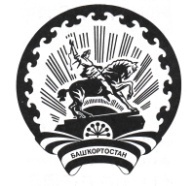 РЕСПУБЛИКА   БАШКОРТОСТАНСовет  сельского поселенияМаксим – Горьковский  сельсоветмуниципального района  Белебеевский район452014, с. ЦУП им. М, Горького, ул. Садовая, д.3         Тел. 2-08-98, факс: 2-08-98